Муниципальное учреждение «Управление образования Администрации города Лабытнанги»МУНИЦИПАЛЬНОЕ АВТОНОМНОЕ ДОШКОЛЬНОЕ ОБРАЗОВАТЕЛЬНОЕ  УЧРЕЖДЕНИЕ ЦЕНТР РАЗВИТИЯ РЕБЁНКА - ДЕТСКИЙ САД «УЛЫБКА»(МАДОУ «Улыбка»)Конспект открытой непосредственно образовательной деятельности по программе «Школа АРТ-дизайн»(подготовительная к школе группа)Подготовила:С.А. Давыдова, педагог дополнительного образованияг. Лабытнанги2015 г.Компьютерный дизайнТема: «Волшебная бабочка»задачи: Продолжать знакомить детей с компьютерной  программой«Фантазёры».Учить самостоятельно создавать композицию; выбирать изобразительный материал с учётом передачи  в создаваемой картине настроения, цвета и пропорции с помощью предлагаемых компьютерных материалов.Закрепить умение использовать природный материал (заложенный вкомпьютерную программу «Фантазёры».Развивать творческие способности воспитанников, воображение,фантазию.Воспитывать усидчивость и  умение доводить начатую работу до конца.Оборудование: компьютеры, интерактивная доска. Ход НОД.I. Эмоциональный настрой детей.«Видишь, бабочка летает».II. Основная часть.1. Совместное рассматривание образца бабочки, выполненной из природного материала в компьютерной программе «Фантазёры», используя предлагаемые материалы.2. Дети вспоминают и называют название знакомых материалов. Рассказывают, что с их помощью можно выполнить.3. Выполнение композиции (последовательность выполнения работы).а) открываем программу «Фантазёры» с природным материалом;б) изготовление нижних крыльев бабочки: выносим на листок дубовые листья – 2 штуки, разворачиваем их в нужном направлении, увеличиваем и перекрашиваем в цвет, который нравится детям;в)  изготовление верхних крыльев: выносим  на листок берёзовые листья – 2 штуки, разворачиваем в нужном направлении, увеличиваем и перекрашиваем в тот цвет, который нравится ребёнку.г) изготавливаем туловище бабочки: выносим на листок шишку, увеличиваем и накладываем между листьев, раскрашиваем в коричневый цвет.д) изготовление головы бабочки: выносим предмет в виде ореха и увеличиваем. Затем разворачиваем и перекрашиваем в коричневый цвет;е) изготовление глаз бабочки: выносим форму апельсин, уменьшаем и перекрашиваем в чёрный цвет. Ещё раз выносим данную форму, уменьшаем в 2 раза и перекрашиваем в белый цвет. Получилось 2 кружка. Накладываем на голову сначала чёрный, а затем белый кружок – получились глаза;ж) изготовление усиков бабочки: выносим форму в виде апельсина и перекрашиваем в другой цвет. Накладываем на задние крылья. Путём наложения получаем узор;з) самостоятельное создание композиции: проявление детьми творчества и фантазии.4. Творческая работа детей.С помощью педагога дети сохраняют созданную работу и распечатывают свой файл.III. Физкультминутка для глаз.Всю неделю по порядку,Глазки делают зарядку.В понедельник, как проснутся, Глазки солнцу улыбнутся, Вниз посмотрят на траву И обратно в высоту.(Поднять глаза вверх; опустить их       вниз, голова неподвижна )Во вторник часики глаза, Водят взгляд туда – сюда, Ходят влево, ходят вправо Не устанут никогда.(Повернуть глаза в правую сторону,  а затем в левую, голова неподвижна )В среду в жмурки мы играем, Крепко глазки закрываем. Раз, два, три, четыре, пять, Будем глазки открывать. Жмуримся и открываем Так игру мы продолжаем.(Плотно закрыть глаза, досчитать до пяти и широко открыть глазки)По четвергам мы смотрим вдаль,На это времени не жаль,Что вблизи и что вдалиГлазки рассмотреть должны.(Смотреть прямо перед собой,       поставить палец на расстояние         25-30 см. от глаз, перевести взор на кончик пальца и смотреть на него, опустить руку)В пятницу мы не зевали Глаза по кругу побежали. Остановка, и опять В другую сторону бежать.(Поднять глаза вверх, вправо, вниз,  влево и вверх; и обратно: влево, вниз, вправо и снова вверх ) Хоть в субботу выходной, Мы не ленимся с тобой. Ищем взглядом уголки, Чтобы бегали зрачки.(Посмотреть взглядом в верхний правый угол, затем — в нижний  левый; перевести взгляд в верхний левый угол и нижний правый )В воскресенье будем спать, А потом пойдём гулять, Чтобы глазки закалялись Нужно воздухом дышать.(Закрыть веки, массировать их с  помощью круговых движений          пальцев: верхнее веко от носа            к наружному краю глаз, нижнее        веко от наружного края к носу,           затем наоборот)IV. Итог работы.Педагог организует выставку творческих работ детей.Анализ дают дети:1. Создание композиции.2. Используемый материал для выполнения творческой работы.3. Настроение картины.4.Передача цвета и пропорции.5. Проявление творчества и фантазии в работах.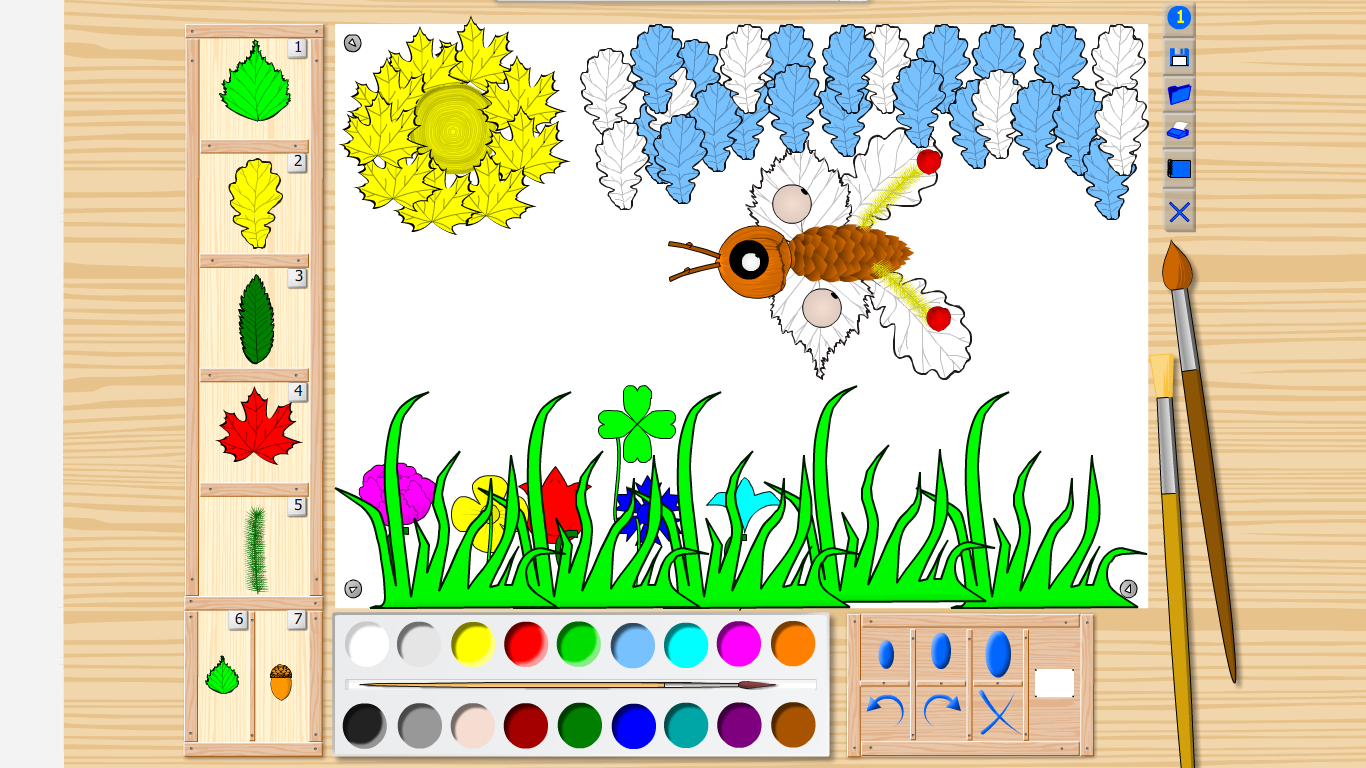 Видишь, бабочка летает, Дети машут  руками-крылышками.На лугу цветы считает.Считают пальчиком.- Раз, два, три, четыре, пять - Хлопают  в ладоши.Ох, считать, не сосчитать!Прыгают на месте.За день, за два и за месяц…Шагают на месте.Шесть, семь, восемь, девять, десять.Хлопают в ладоши.Даже мудрая пчелаМашут руками-крылышками.Сосчитать бы не могла.Считают пальчиком.